Załącznik nr 6 do SWZ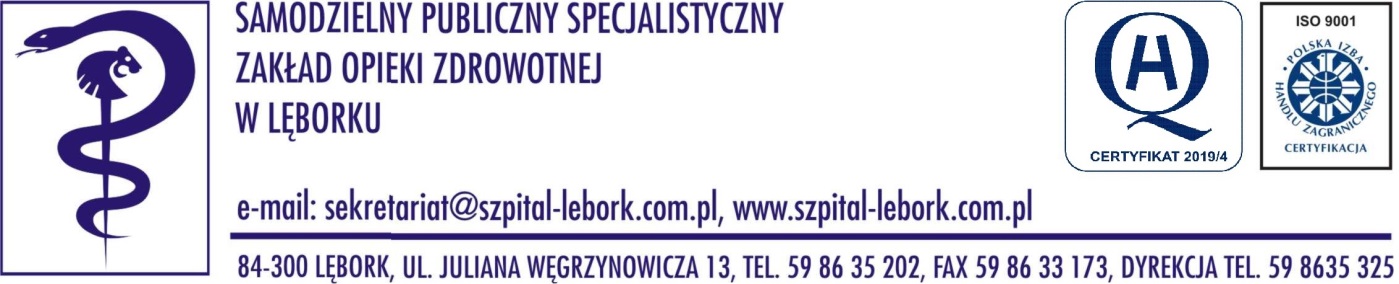 Umowa nr …./TP/22 (Projekt)zawarta w dniu  .............. 2022 r. w Lęborku, pomiędzy:Samodzielnym Publicznym Specjalistycznym Zakładem Opieki Zdrowotnej z siedzibą w Lęborku, adres: ul. Juliana Węgrzynowicza 13, 84-300 wpisanym do rejestru stowarzyszeń, innych organizacji społecznych i zawodowych, fundacji oraz samodzielnych publicznych zakładów opieki zdrowotnej Krajowego Rejestru Sądowego prowadzonego przez Sąd Rejonowy Gdańsk Północ w Gdańsku pod numerem KRS 0000009022, Regon 770901505, NIP 841-14-61-899, zwanym w treści umowy Zamawiającym reprezentowanym przez Zastępcę Dyrektora ds. Finansowych Adama Hoffmanna, a … z siedzibą w …, ul. … wpisanym do … prowadzonego przez … pod numerem …, Regon …, NIP …,  zwanym w treści umowy Wykonawcą reprezentowanym przez ………………………………………………  w rezultacie dokonania przez Zamawiającego wyboru oferty Wykonawcy w trybie podstawowym zgodnie z art. 275 pkt 1 Ustawy z dnia 19 września 2019 r. Prawo zamówień publicznych, zwanej dalej „ustawą Pzp”.§ 1.Przedmiot umowyPrzedmiotem zamówienia jest zakup, dostarczenie i wdrożenie w środowisku informatycznym Zamawiającego systemu przeciwdziałającemu cyberzagrożeniom, umożliwiającego ich wykrywanie przy wsparciu mechanizmów uczenia maszynowego oraz zapewniającego automatyzację i orkiestrację ich obsługi. Integralną część niniejszej umowy stanowią:Formularz Oferty Wykonawcy - załącznik nr 1Opis przedmiotu zamówienia – załącznik nr 2.Wszystkie zakupione wyroby, usługi, materiały eksploatacyjne i inne środki konieczne do realizacji zadań SPS ZOZ muszą być zgodne z obowiązującymi przepisami prawa, w tym także Ochrony Środowiska, BHP, OC, Ppoż., Bezpieczeństwa Informacji i Danych Osobowych oraz Bezpieczeństwa żywności – jeśli dotyczy.§ 2.Obowiązki stronWykonawca zobowiązuje się do prawidłowego wykonania przedmiotu Umowy, zgodnie z postanowieniami niniejszej umowy oraz Specyfikacji Warunków Zamówienia, zasadami wiedzy technicznej, zasadami należytej staranności oraz obowiązującymi normami i przepisami, które są związane z wykonaniem przez niego Przedmiotu umowy bez konieczności ponoszenia przez Zamawiającego jakichkolwiek dodatkowych kosztów.Wykonawca gwarantuje, że przedmiot zamówienia dostarczony w ramach realizacji umowy, będzie pozbawiony wad fizycznych i prawnych oraz zobowiązuje się wydania dokumentacji dotyczącej dostarczonego przedmiotu zamówienia np. certyfikatów, atestów, deklaracji zgodności, instrukcji obsługi itp. – jeżeli dotyczy.W przypadku powierzenia przez Wykonawcę wykonania przedmiotu umowy osobom trzecim w całości lub części Wykonawca odpowiada za działania i zaniechania tych osób jak za własne działania lub zaniechania.Dokonanie przez Wykonawcę przeniesienia zarówno w całości, jak i części praw lub obowiązków wynikających z umowy na osobę trzecią, w tym także cesji wierzytelności pieniężnych przysługujących Wykonawcy z tytułu realizacji umowy, wymaga uprzedniej zgody Zamawiającego, wyrażonej w formie pisemnej pod rygorem nieważności.W ramach umowy Zamawiający zobowiązuje się do:terminowej zapłaty wynagrodzenia określonego w Umowie,współdziałania z Wykonawcą przy realizacji przedmiotu umowy, w tym w szczególności do dostarczania Wykonawcy informacji niezbędnych do wykonania obowiązków wynikających z umowy i odebrania przedmiotu umowy.W dniu dostawy Wykonawca zobowiązany jest do dostarczenia wszystkich atestów i certyfikatów.§ 3.Osoby odpowiedzialne i przedstawiciele stronPrzedstawicielem Zamawiającego będzie: …………….., tel. ………………………Przedstawicielem Wykonawcy będzie: ………………, tel. …………………..Zmiana osób wskazanych w ust. 1 i 2 nastąpić może po pisemnym zawiadomieniu przez drugą stronę i nie stanowi zmiany niniejszej umowy.§ 4.Wynagrodzenie za przedmiot umowyWynagrodzenie za przedmiot umowy jest wynagrodzeniem obliczonym jako suma cen poszczególnych pozycji składających się na przedmiot umowy.Strony ustalają wynagrodzenie zgodnie z ofertą Wykonawcy (stanowiącą załącznik do niniejszej umowy) wynoszące kwotę brutto ………………………….. zł, w tym podatek VAT.Wykonawca ponosi odpowiedzialność na zasadzie ryzyka z tytułu oszacowania wszelkich kosztów związanych z realizacją przedmiotu zamówienia. Niedoszacowanie, pominięcie oraz brak rozpoznania zakresu przedmiotu umowy nie może być podstawą do żądania zmiany wynagrodzenia Wykonawcy.Wykonawca oświadcza, że:przedmiot umowy określony w § 1 niniejszej umowy jest fabrycznie nowy, sprawny technicznie i nie był używany przed dniem dostarczenia z wyłączeniem używania niezbędnego dla przeprowadzenia testu poprawnej pracy.przedmiot umowy określony w § 1 niniejszej umowy pochodzi z autoryzowanego kanału dystrybucji producenta przeznaczonego na teren Unii Europejskiej, a korzystanie przez Zamawiającego z dostarczonego produktu nie stanowi naruszenia majątkowych praw autorskich osób trzecich.§ 5.Rozliczenie i płatnościPodstawą do rozliczenia pomiędzy Zamawiającym, a Wykonawcą jest faktura – płatna w terminie do 30 dni licząc od dnia jej otrzymania przez Zamawiającego. Płatność nastąpi przelewem na konto Wykonawcy wskazane na fakturze.Zapłata wynagrodzenia zostanie dokonana z zastosowaniem mechanizmu podzielonej płatności, o którym mowa w art. 108a ust. 1 ustawy o podatku od towarów i usług. Zapłata wynagrodzenia dokonywana będzie na rachunek bankowy wskazany na fakturze, zgłoszony w wykazie podmiotów zarejestrowanych jako podatnicy VAT, o którym mowa w art. 96b ust. 1 ustawy z dnia 11 marca 2004 r. o podatku od towarów i usług tzw. Białej Liście, znajdującym się na stronie internetowej Ministerstwa Finansów.W przypadku braku rachunku bankowego na Białej Liście zapłata faktury nie będzie dokonana. Z tytułu opóźnienia zapłaty faktury z powodu braku numeru rachunku bankowego na „Białej Liście” Wykonawcy nie należą się ustawowe odsetki za zwłokę. Za dzień zapłaty uważa się dzień obciążenia rachunku bankowego Zamawiającego.Zamawiający nie dopuszcza możliwości częściowego fakturowania.Wykonawca wystawi fakturę na:Samodzielny Publiczny Specjalistyczny Zakład Opieki Zdrowotnej w Lęborkuul. Juliana Węgrzynowicza 13, 84-300 Lębork, NIP 8411461899Podstawą wystawienia faktury jest protokół odbioru ilościowego i jakościowego, podpisany przez upoważnionych przedstawicieli Zamawiającego i Wykonawcy, o którym mowa w § 6 ust. 5.§ 6.Termin wykonania i odbiór przedmiotu umowyTermin wykonania przedmiotu umowy ustala się do 14 dni od daty zawarcia umowy, nie później niż do 15 grudnia 2022 r.Dostawa przedmiotu umowy może nastąpić od poniedziałku do piątku w godzinach od 8:00 do 14:00Wykonawca powiadomi Zamawiającego pisemnie (e-mail) o terminie dostawy przedmiotu umowy na 2 dni przed planowaną datą dostawy.Odbiór przedmiotu umowy zostanie przeprowadzony w obecności przedstawicieli Zamawiającego oraz Wykonawcy, o których mowa w § 2 niniejszej umowy i potwierdzony zostanie pisemnym protokołem odbioru, podpisanym przez upoważnionych przedstawicieli stron.W przypadku niezgodności dostarczonego przedmiotu umowy z Szczegółowym opisem przedmiotu zamówienia (załącznikiem nr 2 do SWZ) zostanie sporządzony protokół rozbieżności, natomiast dostawa w całości nie zostanie odebrana przez Zamawiającego.W przypadku odmowy przyjęcia dostawy ze względu na niezgodności dostarczonego przedmiotu umowy z zapisami Szczegółowego opisu przedmiotu zamówienia Wykonawca jest zobowiązany odebrać przedmiot umowy z siedziby Zamawiającego na własny koszt.Integralną część protokołu odbioru stanowią karty gwarancyjne, jak również inne dokumenty dotyczące dostarczonego przedmiotu umowy, wydane Zamawiającemu.Urządzenia muszą być w obecności upoważnionej osoby wypakowane z oryginalnych opakowań i zainstalowane w siedzibie Zamawiającego, w miejscu wskazanym przez upoważnionego pracownika. Po instalacji i konfiguracji sprzętu/systemów, Wykonawca wykona pierwsze uruchomienie i testy połączeń oraz wydajności urządzeń/systemów. Pozytywny wynik testów będzie podstawą podpisania protokołu odbioru.§ 7.W przypadku stwierdzenia niemożliwych do naprawienia wad ukrytych w dostarczonym przedmiocie umowy (towarze) Wykonawca zobowiązuje się do jego wymiany na nowy przedmiot umowy (towar) o nie gorszych parametrach w ciągu 24 godzin (dotyczy to okresu gwarancji jakości i rękojmi za wady).§ 8.Gwarancja jakości i rękojmia za wadyWykonawca udziela gwarancji jakości i rękojmi za wady na przedmiot umowy na okres ….. miesięcy.Bieg terminu gwarancji rozpoczyna się od dnia podpisania przez obie strony bezusterkowego Protokołu Odbioru.Gwarancja musi być realizowana przez producenta lub autoryzowanego partnera serwisowego producenta lub dystrybutora.Wykonawca odpowiada za wady prawne i fizyczne, ujawnione w wyrobach będących przedmiotem umowy oraz ponosi z tego tytułu wszelkie zobowiązania. Jest odpowiedzialny względem Zamawiającego, jeżeli dostarczony przedmiot umowy:stanowi własność osoby trzeciej, albo, jeżeli jest obciążony prawem osoby trzeciej,ma wadę zmniejszającą jego wartość lub użyteczność wynikającą z ich przeznaczenia, nie mają właściwości wymaganych przez Zamawiającego albo jeżeli dostarczono je w stanie niezupełnym.W okresie objętym gwarancją Wykonawca zobowiązuje się do nieodpłatnego usuwania usterek uszkodzonego sprzętu lub nieodpłatnej dostawy sprzętu wolnego od wad do siedziby Zamawiającego.W okresie objętym gwarancją wszelkie zgłoszenia dotyczące awarii/wad/usterek w przedmiocie umowy odbywać się będą: (jednym z poniższych sposobów):telefonicznie, numer ………….......wiadomością e-mail, adres: …………………..(w przypadku zgłoszenia telefonicznego Wykonawca zobowiązany jest do potwierdzenia przyjęcia zgłoszenia elektronicznie na adres e-mail: ……………….. w czasie nie dłuższym niż 1 godzina, w przypadku braku potwierdzenia zgłoszenia Zamawiający wysyła zgłoszenie na wskazany przez Wykonawcę adres e-mail: …………........ uznając za skuteczne zgłoszenie awarii/wady/usterki).Wykonawca zobowiązuje się do usunięcia awarii/wady/usterki przedmiotu umowy (w okresie trwania gwarancji jakości i rękojmi za wady) w terminie 48 godzin od skutecznego zgłoszenia przez Zamawiającego.W przypadku, gdy niemożliwe będzie usunięcie awarii/wady/usterki przedmiotu umowy w terminie 48 godzin od skutecznego zgłoszenia przez Zamawiającego, strony umowy ustalą technologicznie uzasadniony termin usunięcia awarii/wady/usterki przedmiotu umowy co zostanie potwierdzone protokołem podpisanym przez upoważnionych przedstawicieli strony umowy a Wykonawca zobowiązuje się zapewnić na czas trwania naprawy (usuwania awarii/ wady/usterki) zastępczy przedmiot umowy, o co najmniej tej samej funkcjonalności. § 9.Zamawiający dopuszcza, w przypadku udokumentowanego wycofania z rynku, dostarczenie innego, niż wskazane w ofercie, przedmiotu umowy, jednak posiadającego funkcjonalność i parametry nie gorsze niż produkty zaproponowane w ofercie. Zmiana ta nie wymaga aneksowania umowy, bezwzględnie jednak musi być pisemnie zaakceptowana przez Zamawiającego.Zmiana ta nie może spowodować zmiany w wysokości wynagrodzenia za przedmiot umowy, o którym mowa w § 4 ust. 2.§ 10.Kary umowneWykonawca zapłaci Zamawiającemu karę umowną:za zwłokę w dostawie przedmiotu zamówienia - w wysokości 0,1% wynagrodzenia umownego brutto za każdy dzień zwłoki;za niedostarczenie zastępczego przedmiotu umowy po upływie 48 godzin na czas trwania naprawy, o której mowa w §8 pkt 8 niniejszej umowy w wysokości 100 zł brutto za każdy dzień zwłoki;za odstąpienie od umowy przez Zamawiającego z przyczyn, za które odpowiedzialność ponosi Wykonawca w wysokości 10% wynagrodzenia umownego brutto.Suma kar umownych określonych w ust. 1 lit. a) i b) niniejszego paragrafu nie może przekroczyć 10% wynagrodzenia umownego brutto.Zamawiający zapłaci Wykonawcy karę umowną za odstąpienie od umowy przez Wykonawcę z przyczyn, za które ponosi odpowiedzialność Zamawiający, w wysokości 10% wynagrodzenia umownego brutto, poza przypadkiem, który określa ust. 5 niniejszego paragrafu.W razie wystąpienia zwłoki powyżej 3 dni w dostawie przedmiotu umowy Zamawiający może wyznaczyć dodatkowy termin jego dostawy, nie rezygnując z kary umownej i odszkodowania.Kary dotyczące ust. 1 lit. a) niniejszego paragrafu będą potrącane automatycznie z płatności wynikającej z wystawionej faktury, bez uzyskania zgody Wykonawcy.W razie wystąpienia istotnej zmiany okoliczności powodującej, że wykonanie umowy nie leży w interesie publicznym, czego nie można było przewidzieć w chwili zawarcia umowy, Zamawiający może odstąpić od umowy w terminie 30 dni od powzięcia wiadomości o powyższych okolicznościach. W takim przypadku Wykonawca może żądać jedynie wynagrodzenia należnego mu z tytułu wykonania części umowy.Zamawiający może dochodzić na zasadach ogólnych odszkodowania przewyższającego kary umowne. Zamawiający ma prawo do rozwiązania umowy w przypadku zwłoki w wykonaniu przedmiotu umowy z winy Wykonawcy przekraczającej 7 dni. W takim przypadku Wykonawcy nie przysługuje wynagrodzenie.Zamawiający ma prawo do rozwiązania umowy w przypadku niewykonania lub wadliwego wykonania przez Wykonawcę zobowiązań w niej zawartych. W takim przypadku wynagrodzenie Wykonawcy nie zostanie wypłacone.§ 11.Odstąpienie od umowyZamawiającemu przysługuje prawo odstąpienia od umowy, jeżeli:wykonawca nie przystąpił do realizacji przedmiotu umowy i nie reaguje na złożone na piśmie wezwanie Zamawiającego do jej rozpoczęcia,wykonawca nie wykonuje obowiązków wynikających z umowy lub też nienależycie wykonuje swoje zobowiązania umowne wobec Zamawiającego,w razie wystąpienia istotnej zmiany okoliczności powodującej, że wykonanie umowy nie leży w interesie publicznym, czego nie można było przewidzieć w chwili zawarcia umowy.Odstąpienie od umowy w przypadkach określonych w ust. 1 powinno nastąpić w formie pisemnej pod rygorem nieważności, z podaniem uzasadnienia w terminie 30 dni od dnia wystąpienia okoliczności uzasadniających odstąpienie.Oświadczenie o odstąpieniu od Umowy powinno zostać przesłane drugiej Stronie listem poleconym lub kurierem za zwrotnym potwierdzeniem odbioru. Odstąpienie uważa się za skuteczne w dniu otrzymania oświadczenia o odstąpieniu przez drugą Stronę.§ 12.Zmiany umowyZamawiający przewiduje możliwość dokonania zmiany postanowień umowy na podstawie art. 455 ustawy Prawo zamówień publicznych, które zostaną wyrażone w formie pisemnego aneksu pod rygorem nieważności i mogą nastąpić wyłącznie w następujących sytuacjach:zmiana terminu wykonania umowy - w przypadku, gdy niedotrzymanie pierwotnego terminu realizacji umowy wynika z napotkania przez Wykonawcę lub Zamawiającego okoliczności niemożliwych do przewidzenia i niezależnych od nich, np. wystąpienia zjawisk związanych z działaniem siły wyższej (np. klęska żywiołowa, niepokoje społeczne, działania militarne itp.). W przypadku wystąpienia powyższych okoliczności, w zakresie mającym wpływ na przebieg realizacji zamówienia, termin wykonania umowy może ulec odpowiedniemu przedłużeniu czas trwania przeszkody;zmiana asortymentu w przypadku trwałej niedostępności danej pozycji. W takim przypadku Wykonawca musi poinformować o zaistniałej sytuacji Zamawiającego, przedstawić dowód, iż jest to sytuacja niezależna od niego oraz zaproponować rozwiązanie alternatywne, które Zamawiający musi zaakceptować;zmiana terminu płatności w przypadku ograniczenia finansowego po stronie Zamawiającego, z przyczyn od niego niezależnych;w przypadku zmiany przepisów prawa, opublikowanej w Dzienniku Urzędowym Unii Europejskiej, Dzienniku Ustaw, Monitorze Polskim lub Dzienniku Urzędowym odpowiedniego ministra, Zamawiający dopuszcza zmiany sposobu, terminu realizacji Umowy lub zmiany zakresu świadczeń Wykonawcy wymuszone takimi zmianami prawa;w przypadku zmiany stawki podatku od towarów i usług – wynagrodzenie przewidziane niniejszą Umową ulegnie zmianie odpowiedniej do zmiany wysokości podatku od towarów i usług (ulegnie korekcie o wysokość zmiany podatku VAT), przy czym powyższa zmiana będzie miała zastosowanie wyłącznie w odniesieniu do wynagrodzenia objętego fakturą wystawioną po dniu wejścia w życie zmiany przepisów prawa wprowadzających nowe stawki podatku od towarów i usług.Warunkiem dokonania zmian, o których mowa w ust. 1, jest złożenie wniosku przez stronę inicjującą zmianę zawierającego:opis propozycji zmiany,uzasadnienie zmiany,obliczenie kosztów zmiany zgodnie z zasadami określonymi w umowie, jeżeli zmiana będzie miała wpływ na wynagrodzenie Wykonawcy,opis wpływu zmiany na harmonogram realizacji i fakturowania oraz termin wykonania umowy.Wykonawca nie będzie uprawniony do żądania przedłużenia terminu wykonania umowy i zwiększenia wynagrodzenia, jeżeli zmiana jest wymuszona uchybieniem czy naruszeniem umowy przez Wykonawcę – w takim przypadku koszty dodatkowe związane takimi zmianami ponosi Wykonawca.§ 13.Informacja dotycząca ochrony danych osobowychW przypadku, w którym realizacja Umowy będzie wymagała przetwarzania danych osobowych, administrator powierzy przetwarzanie na podstawie umowy powierzenia przetwarzania lub na podstawie innego instrumentu prawnego.§ 14.Cesja wierzytelnościWykonawca nie może zbywać na rzecz osób trzecich wierzytelności powstałych w wynikurealizacji umowy bez pisemnej zgody Zamawiającego pod rygorem nieważności.§ 15.Postanowienia końcoweW związku z nałożonymi zadaniami obronnymi w ramach realizacji Rozporządzenia Rady Ministrów z dnia 27.06.2012 r. w sprawie warunków i sposobu przygotowania oraz wykorzystania podmiotów leczniczych na potrzeby obronne państwa oraz właściwości organów w tych sprawach (Dz. U. 2012, Nr 123, poz. 741), Szpital jest zobowiązany udzielać świadczenia zdrowotne w każdym czasie, także podczas wystąpienia sytuacji kryzysowych oraz zaistnienia zagrożenia państwa i w czasie wojny. Wykonawca w czasie trwania niniejszej umowy zobowiązuje się do świadczenia usług przewidzianych tą umową w ilościach zabezpieczających potrzeby Szpitala podczas wystąpienia sytuacji kryzysowych, zaistnienia zagrożenia państwa oraz w czasie wojny.W sprawach nie uregulowanych niniejszą umową mają zastosowanie właściwe przepisy ustawy z dnia 19 września 2019 r. – Prawo  Zamówień Publicznych oraz  jeśli przepisy ustawy PZP nie stanowią inaczej - ustawy z dnia 23 kwietnia 1964 r. – Kodeks Cywilny.Wszelkie zmiany Umowy wymagają zachowania formy pisemnej pod rygorem nieważności.W razie powstania sporu związanego z wykonaniem niniejszej umowy Strony zobowiązują się do zastosowania w pierwszej kolejności mediacji, jako alternatywnej metody rozwiązywania sporów, przed wniesieniem sprawy do sądu.Jeżeli spór nie zostanie rozwiązany w terminie 30 dni po złożeniu wniosku o przeprowadzenie mediacji lub w innym terminie uzgodnionym pisemnie przez Strony, każda ze Stron może poddać spór pod rozstrzygnięcie sądu właściwego dla siedziby Zamawiającego.Umowa wchodzi w życie z dniem zawarcia.Umowę niniejszą sporządzono w dwóch jednobrzmiących egzemplarzach po jednym dla każdej ze stron.Załączniki:1. Formularz oferty – Załącznik nr 1 do SWZ2. Opis przedmiotu zamówienia – Załącznik nr 2 do SWZ3. Pełnomocnictwo/-aZAMAWIAJĄCY 								WYKONAWCA